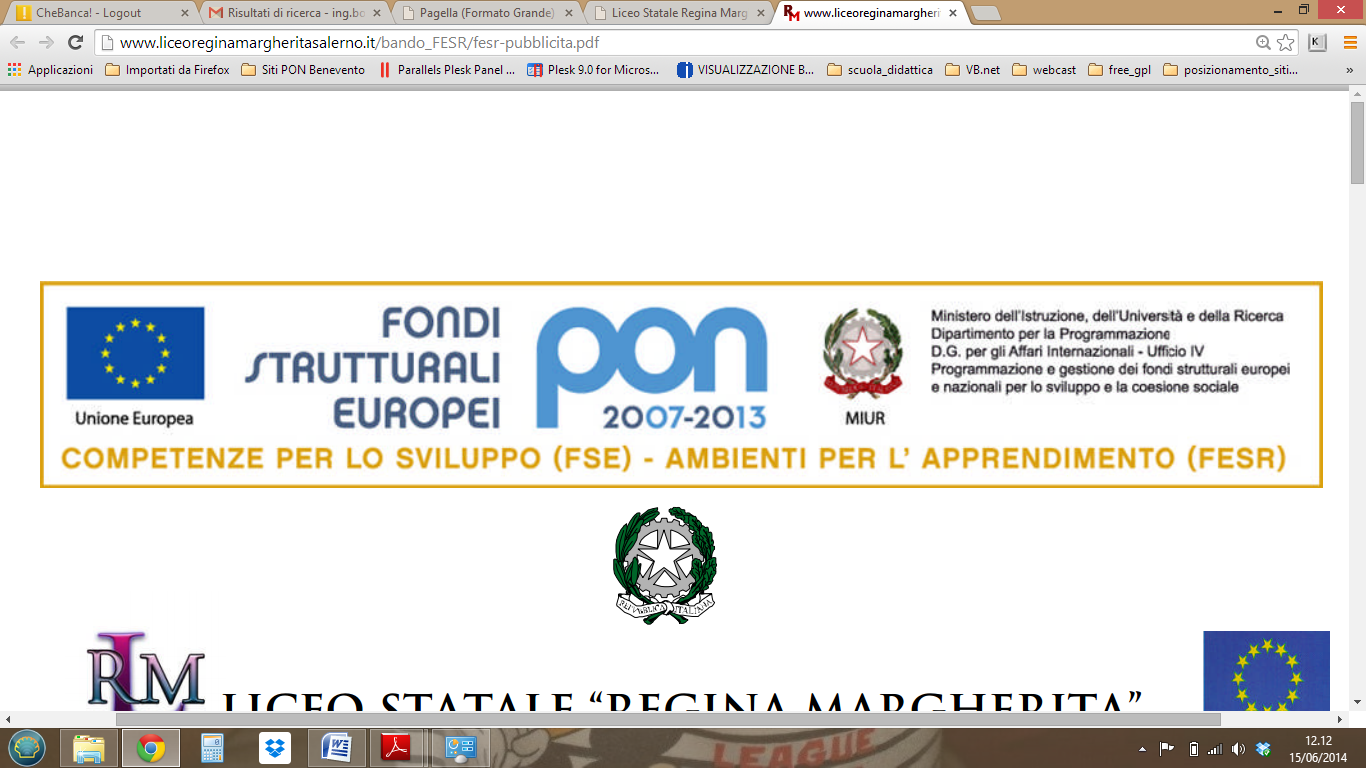 Ministero della Pubblica IstruzioneIstituto Comprensivo Statale “C.B. Castiglioni”Via C. d’Ampezzo, 216 – 21043 – Castiglione Olona (VA)Tel: 0331/857394  Fax: 0331/824420Codice Univoco Ufficio UF12SPC.F. 80017320120 – www.iccastiglioneolona.gov.ite-mail Uffici: direzionescuole@iccastiglioneolona.gov.ite-mail: vaic84200b@istruzione.it;   Posta certificata: vaic84200b@pec.istruzione.itDelibera n. 4Estratto verbale del collegio dei docentin. 1del 01/09/2015In data 01/09/2015 alle ore 10,00, presso i locali dell’ Istituto Comprensivo Cardinal Branda Castiglioni di Castiglione Olona, si è riunito il Collegio dei Docenti con il seguente Ordine del Giorno: ……….O M I S S I S……… 7. PON FESR per la scuola – “Competenze e ambienti per l’apprendimento -2014/2020”  ……….O M I S S I S……… 1. PON FESR PON FESR per la scuola – “Competenze e ambienti per l’apprendimento -2014/2020”;Il Dirigente Scolastico spiega al Collegio cosa sono i PON-Fondi Strutturali Europei e si costituisce apposita commissione formata dai docenti: Vanerio Alessandra – Favaretto Angela – Uboldi Roberto – De Giuli Monica – Sommaruga Maurizio – Micale Marilena – Bernacchi Elisa. Si delibera inoltre all’unanimità, che la commissione, presieduta dal Dirigente Scolastico, selezioni a quali bandi PON aderire e presenti i relativi progetti, che si intendono già approvati dal Collegio stesso e pertanto inseriti nel POF. Tutti gli eventuali progetti inviati, saranno illustrati specificatamente in ogni Collegio Docenti Unitario successivo all’invio stesso.IL COLLEGIO DEI DOCENTI A P P R O V A ALL’ UNANIMITA’IL SEGRETARIO                                                                                            IL PRESIDENTE  Paola Barlocci                                                                                            Saverio Lucio LomurnoPresiede la seduta il Dirigente Scolastico Saverio Lucio Lomurno.Funge da segretaria l’ins. Paola BarlocciPresiede la seduta il Dirigente Scolastico Saverio Lucio Lomurno.Funge da segretaria l’ins. Paola BarlocciPresiede la seduta il Dirigente Scolastico Saverio Lucio Lomurno.Funge da segretaria l’ins. Paola BarlocciPresiede la seduta il Dirigente Scolastico Saverio Lucio Lomurno.Funge da segretaria l’ins. Paola BarlocciPresiede la seduta il Dirigente Scolastico Saverio Lucio Lomurno.Funge da segretaria l’ins. Paola BarlocciPresiede la seduta il Dirigente Scolastico Saverio Lucio Lomurno.Funge da segretaria l’ins. Paola BarlocciPresiede la seduta il Dirigente Scolastico Saverio Lucio Lomurno.Funge da segretaria l’ins. Paola BarlocciPresiede la seduta il Dirigente Scolastico Saverio Lucio Lomurno.Funge da segretaria l’ins. Paola BarlocciELENCO DOCENTI UNITARIO N.  1      DEL  01/09/2015ELENCO DOCENTI UNITARIO N.  1      DEL  01/09/2015ELENCO DOCENTI UNITARIO N.  1      DEL  01/09/2015ELENCO DOCENTI UNITARIO N.  1      DEL  01/09/2015A.S. 2015/16DOCENTI CON CONTRATTO A T.I.1ALBERTINIMONICA X2AMODEOMARIA CINZIA X3BARBIERIPATRIZIA X4BARDELLI PAOLA X5BARLOCCIPAOLA X6BERGOMISIMONA X7BERNACCHIELISA X8BERNARDINELLOTIZIANO X9BERNASCONIGRAZIELLA X10BIASINIMARIA ANGELA X11BORGHIMARISA X12BOSETTIMARIA TERESA X13CANZIANIRENATA X14CAPPELLETTOLUCIANA X15CASALEMARIA ROSA X16CASIRAGHILAURA X17CATELLAGIULIA X18CESARE LUCIA X19CHISARIMARIA NUNZIA X20COSENTINOANNA X21CREMONADONATA X22CRESPIANNA X23CUOGHI MARIA GRAZIA X24DE FAZIOSERAFINA X25DE GIULI MONICA X26DE PALMA ANGELA X27DI GIORGIO GIANNITOMARIA X28ESPOSITOCARMELA X29FALCETTICARLA MARIA X30FAVARETTOANGELA X31FLORISDOMENICA X32GALFETTIMARIA RITAAssente giustificata33GALPAROLIENRICA X34GIGLIAGIACOMA X35GINIGIOVANNI Assente giustificato36LAMPERTIFRANCESCA X37LEBOTTISILVIA X38LISCHETTICRISTINA X39MANCUSOSABINA X40MATERNINICKATRINE X41MAZZUCCHELLIMARIA ROSA X42MICALEMARILENA X43MOLINAMARZIA X44MONTIPIERANGELA X45MONTOLICECILIA X46MORETTISTEFANIA X47NICORALOREDANA Assente giustificata48OSSOLAANTONELLA X49PALADINIADRIANA X50PEREGOMARINAAssente giustificata51POLICASTROMANOELA X52RAFFAELLISERENA X53ROMANVALERIA X54RUZZONLORENA AGNESE X55RUGGIERO SAVERIO X56SACCHETTOCELESTINA X57SAMMARTINIROBERTA X58SAPORITIANTONELLA Assente giustificata60SCARAMELLIMARTA X61SIMONETTOVERONICA X62SINOPOLILAURA X63SOMMARUGA MAURIZIO X64STRACCHIMOIRA X65TASSIELLODIOMEDE X66TOMASINIVALTER X67TOSATTOMARIANGELA X68TREVISANCLAUDIA X69VANERIOALESSANDRA X70VEZZOLITIZIANO LORENZO X71VITALELUCIA X72ZERBINATIURSULA XDOCENTI CON CONTRATTO A T.D.3CAIAZZO MARIA CHIARA X17MEDICIFABRIZIO X21TRIACCHINIALESSIA Assente22UBOLDIROBERTO X